Anexo_AD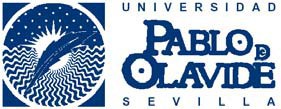 AUTORIZACIÓN PARA LA PRESENTACIÓN DE LA TESISNombre y apellidos del Director/a:Nombre y apellidos del Co-Director/a:Nombre y apellidos del Turor/a (si procede):Tesis titulada:Autor/a de la Tesis, nombre y apellidos:Programa de Doctorado:AUTORIZA/N la presentación de la referida Tesis para su defensa y mantenimiento de acuerdo con lo previsto en el RD 99/2011, de 28 de enero, emitiendo el siguiente informe:Ha realizado su investigación bajo mi dirección y ha preparado la Memoria de Tesis para la obtención del Titulo de Doctor/a por la Universidad Pablo de Olavide. Su trabajo está relacionado con las áreas de …………………..............................................................Existe un claro interés industrial  científico/académico; comercial;  de los productos derivados de los resultados contenidos en la memoria de la tesis presentada para la obtención del título de Doctor/a.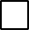 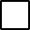 Por esta razón, el contenido de esta Memoria depositada debe considerarse confidencial y su lectura, a efectos de cumplir con la normativa vigente, debe realizarse únicamente tras la firma de un compromiso de confidencialidad. Además, la Memoria depositada deberá permanecer siempre bajo la tutela de la Comisión de Postgrado de la Universidad Pablo de Olavide.Y para que conste y en el expediente correspondiente surta los efectos contemplados en el punto 3 del artículo 33 de la Normativa sobre Estudios de Doctorado de la UPO, expido la presente enSevilla a …….....de	20…Fdo.:Fdo.:Fdo.:Director/a de tesisDirector/a de tesisTutor/a de tesis